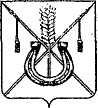 АДМИНИСТРАЦИЯ КОРЕНОВСКОГО ГОРОДСКОГО ПОСЕЛЕНИЯКОРЕНОВСКОГО РАЙОНАПОСТАНОВЛЕНИЕот 29.03.2022   		                                                  			  № 346г. КореновскО проекте решения Совета Кореновского городского поселенияКореновского района «Об утверждении порядка установлениятарифов на услуги (работы), оказываемые (выполняемые)муниципальными унитарными предприятиями имуниципальными учреждениями Кореновского городскогопоселения Кореновского района»В соответствии с решением Совета Кореновского городского поселения Кореновского района от 22 апреля 2014 года № 426 «О порядке внесения проектов муниципальных правовых актов в Совет Кореновского городского поселения Кореновского района» администрация Кореновского городского поселения Кореновского района п о с т а н о в л я е т:1. Согласиться с проектом решения Совета Кореновского городского поселения Кореновского района «Об утверждении порядка установления тарифов на услуги (работы), оказываемые (выполняемые) муниципальными унитарными предприятиями и муниципальными учреждениями Кореновского городского поселения Кореновского района», представленным отделом жилищно-коммунального хозяйства, благоустройства и транспорта администрации Кореновского городского поселения Кореновского района.2. Направить проект решения «Об утверждении порядка установления тарифов на услуги (работы), оказываемые (выполняемые) муниципальными унитарными предприятиями и муниципальными учреждениями Кореновского городского поселения Кореновского района» в Совет Кореновского городского поселения Кореновского района для рассмотрения в установленном порядке (прилагается).3. Назначить представителем главы Кореновского городского                поселения Кореновского района при обсуждении данного проекта решения в Совете Кореновского городского поселения Кореновского района начальника отдела жилищно-коммунального хозяйства, благоустройства и транспорта администрации Кореновского городского поселения Кореновского района              А.Г. Солошенко.4. Общему отделу администрации Кореновского городского поселения Кореновского района (Труханова) обеспечить размещение настоящего постановления на официальном сайте администрации Кореновского городского поселения Кореновского района в информационно- телекоммуникационной сети «Интернет».5. Постановление вступает в силу со дня его подписания.ГлаваКореновского городского поселения Кореновского района							       М.О. ШутылевПРОЕКТ РЕШЕНИЯСовета Кореновского городского поселения Кореновского районаот ____________   					                                       № ___Об утверждении порядка установления тарифов на услуги (работы), оказываемые (выполняемые) муниципальными унитарными предприятиями и муниципальными учреждениями Кореновского городского поселения Кореновского районаВ соответствии с Федеральным законом от 6 октября 2003 года № 131-ФЗ «Об общих принципах организации местного самоуправления в                    Российской Федерации» Совет Кореновского городского поселения Кореновского района р е ш и л:1. Утвердить Порядок установления тарифов на услуги (работы), оказываемые (выполняемые) муниципальными унитарными предприятиями и муниципальными учреждениями Кореновского городского поселения Кореновского района.2. Настоящее решение подлежит официальному опубликованию и размещению на официальном сайте администрации Кореновского городского поселения Кореновского района в информационно-телекоммуникационной сети «Интернет».3. Контроль за выполнением настоящего решения возложить на председателя постоянной комиссии по вопросам промышленности, транспорта, связи, строительства и жилищно-коммунального хозяйства Совета Кореновского городского поселения Кореновского района А.Н. Казачёк.4. Решение вступает в силу после его официального опубликования. ПОРЯДОК установления тарифов на услуги (работы), оказываемые (выполняемые) муниципальными унитарными предприятиями и муниципальными учреждениями Кореновского городского поселения Кореновского районаРаздел IОбщие положения1. Настоящий Порядок установления тарифов на услуги (работы), оказываемые (выполняемые) муниципальными унитарными предприятиями и муниципальными учреждениями Кореновского городского поселения Кореновского района за плату (далее – Порядок), разработан в соответствии с Федеральным законом от 06 октября 2003 года № 131-ФЗ «Об общих принципах организации местного самоуправления в Российской Федерации» и определяет правовые, экономические и организационные основы разработки и утверждения тарифов на услуги (работы), оказываемые (выполняемые) муниципальными унитарными предприятиями и муниципальными учреждениями Кореновского городского поселения Кореновского района (далее - предприятие (учреждение)) за плату.2. Настоящий Порядок не распространяется на муниципальные унитарные предприятия и муниципальные учреждения Кореновского городского поселения Кореновского района, в соответствии с действующим законодательством самостоятельно устанавливающие тарифы на услуги (работы), оказываемые (выполняемые) муниципальными унитарными предприятиями и муниципальными учреждениями Кореновского городского поселения Кореновского района, порядок установления тарифов на которые урегулирован федеральными и краевыми нормативными правовыми актами.3. Основные понятия, используемые в настоящем Порядке:предприятие (учреждение) – муниципальные унитарные предприятия и муниципальные учреждения Кореновского городского поселения Кореновского района, оказывающие (выполняющие) услуги (работы) за плату;потребители – физические и юридические лица, использующие или заказывающие услуги (работы), оказываемые предприятиями (учреждениями) за плату;уполномоченный орган – отраслевой (функциональный) отдел администрации Кореновского городского поселения Кореновского района, в ведении которого находится предприятие (учреждение);тариф – размер платы за единицу услуги (работы), устанавливаемый как в виде тарифа (цены) на услуги (работы), так и в виде предельных максимальных и предельных минимальных цен на оказываемые (выполняемые) предприятиями (учреждениями) услуги (работы) за плату.4. Тарифы формируются на основе расчёта экономически обоснованных затрат материальных и трудовых ресурсов, которые целиком должны покрывать издержки предприятий (учреждений) на оказание (выполнение) услуг (работ) и обеспечивать достижение плановой рентабельности.5. Тарифы формируются на основании расчётов предприятий (учреждений), проверяемых уполномоченными органами, и устанавливаются муниципальными правовыми актами на основании соответствующих заключений финансово-экономического отдела администрации Кореновского городского поселения Кореновского района (далее – финансово-экономический отдел) в соответствии с разделом IV настоящего Порядка.6. Платные услуги (работы), оказываемые (выполняемые) предприятиями (учреждениями), должны соответствовать требованиям, предъявляемым законодательством Российской Федерации к их качеству.7. Основные принципы установления тарифов:7.1. Доступность для потребителей и соблюдение предприятиями (учреждениями) их прав при оказании (выполнении) услуг (работ).7.2. Открытость и доступность информации о тарифах для потребителей услуг (работ). 8. Основные цели установления тарифов, оказываемые (выполняемые) предприятиями (учреждениями):8.1. Установление единого механизма формирования тарифов.8.2. Обеспечение баланса интересов предприятий (учреждений), оказывающих (выполняющих) услуги (работы) за плату, и потребителей (заказчиков) данных услуг (работ). 8.3. Защита интересов потребителей от необоснованного изменения тарифов.8.4. Обеспечение экономической обоснованности затрат на оказание (выполнение) услуг (работ).8.5. Обеспечение финансовой стабильности предприятий (учреждений).8.6. Материально-техническое перевооружение предприятий (учреждений).Раздел IIЭкономическое обоснование и методы расчёта тарифа9. Тарифы формируются с учётом рентабельности в размере не более 30 процентов, за исключением случаев, когда уровень рентабельности установлен законодательством Российской Федерации.При осуществлении предприятиями (учреждениями) видов деятельности, которые в соответствии с их уставами не являются основными, в случае оказания (выполнения) услуг (работ) за пределами Кореновского городского поселения Кореновского района, а также в случае использования при расчёте метода сравнения аналогов предельный уровень рентабельности не устанавливается и определяется предприятиями (учреждениями) по согласованию с уполномоченным органом. 10. При расчёте тарифов учитываются расходы, связанные с оказанием (выполнением) услуг (работ).Стоимость платной услуги (работы) состоит из затрат, непосредственно связанных с оказанием (выполнением) услуг (работ) и потребляемых в процессе их предоставления (выполнения) (далее – прямые затраты), а также затрат, необходимых для обеспечения деятельности предприятия (учреждения), но не потребляемых непосредственно в процессе оказания (выполнения) услуги (работы) (далее – накладные затраты).11. К прямым затратам относятся:11.1. Расходы на оплату труда персонала, непосредственно участвующего в процессе оказания (выполнения) услуги (работы) предприятиями (учреждениями). Прямые расходы на оплату труда, включаемые в тариф на конкретную услугу (работу), рассчитываются исходя из фактически сложившейся за предшествующий утверждению тарифа финансовый год средней заработной платы персонала, непосредственно участвующего в процессе оказания (выполнения) услуги (работы), с учётом установленных нормативов трудозатрат на оказание (выполнение) данных услуг (работ).В случае если заявленные к расчёту услуги (работы) ранее предприятием (учреждением) не оказывались (не выполнялись), прямые расходы на оплату труда, включаемые в тариф на конкретную услугу (работу), рассчитываются исходя из фактически сложившейся за предшествующий утверждению тарифа финансовый год средней заработной платы основного персонала (работника), с учётом установленных нормативов трудозатрат на оказание (выполнение) данных услуг (работ). В расходы на оплату труда персонала также включаются обязательные взносы предприятия (учреждения) по обязательному социальному страхованию от несчастных случаев на производстве и профессиональных заболеваний, а также соответствующие отчисления (платежи) по добровольным видам страхования и пенсионного обеспечения, расчёт которых производится в соответствии с законодательством Российской Федерации.11.2. Материальные запасы, полностью потребляемые в процессе оказания (выполнения) услуги (работы).Прямые расходы на материальные запасы, включаемые в тариф на конкретную услугу (работу), рассчитываются исходя из объёмов и номенклатуры, обеспечивающих качественное оказание (выполнение) услуги (работы), в соответствии с нормативами, установленными законодательством Российской Федерации, либо на основании документально подтверждённых и экономически обоснованных фактических затрат предприятия и учреждения.11.3. Амортизационные начисления по объектам основных средств, используемых предприятием (учреждением) в процессе оказания (выполнения) услуги (работы) за плату, либо расходы на восстановление основных средств (амортизационные начисления), используемых предприятием (учреждением) в процессе оказания (выполнения) услуги (работы) за плату.11.4. Прочие затраты, непосредственно связанные с оказанием (выполнением) услуг (работ) и потребляемых в процессе их предоставления (выполнения).12. К накладным затратам относятся:12.1. Расходы на оплату труда персонала, не участвующего непосредственно в процессе оказания (выполнения) услуги (работы), размер которых определяется на основании данных бухгалтерской отчётности предприятия (учреждения) за предшествующий установлению тарифа финансовый год.В расходы на оплату труда персонала, не участвующего непосредственно в процессе оказания (выполнения) услуги (работы), также включаются обязательные взносы предприятия (учреждения) по обязательному социальному страхованию от несчастных случаев на производстве и профессиональных заболеваний, а также соответствующие отчисления (платежи) по добровольным видам страхования и пенсионного обеспечения, расчёт которых производится в соответствии с законодательством Российской Федерации.12.2. Хозяйственные расходы. К данным расходам относятся затраты на приобретение материальных запасов, оплата услуг связи, транспортных услуг, коммунальных услуг, обслуживание, ремонт основных средств.12.3. Затраты на уплату налогов (за исключением налога на доходы физических лиц) и иных обязательных платежей.12.4. Амортизационные начисления по объектам основных средств, непосредственно не используемых предприятием (учреждением) в процессе оказания (выполнения) услуги (работы) за плату, либо расходы на восстановление основных средств (амортизационные начисления), непосредственно не используемых предприятием (учреждением) в процессе оказания (выполнения) услуги (работы) за плату.12.5. Прочие затраты, необходимые для обеспечения деятельности предприятия (учреждения), но не потребляемые непосредственно в процессе оказания (выполнения) услуги (работы).13. В случае если предприятие (учреждение) оказывает (выполняет) несколько видов услуг (работ) объём накладных затрат может включаться в себестоимость конкретной платной услуги (работы), согласно одной из следующих распределительных баз:пропорционально объёму оказываемых (выполняемых) платных услуг (работ) в случае, если оказываемые (выполняемые) платные услуги (работы) имеют одинаковую единицу измерения (педагогических часов, человеко-часов, посещений и т.д.), либо могут быть приведены в сопоставимый вид;пропорционально площади, используемой для оказания конкретной платной услуги;пропорционально затратам на оплату труда и начислениям на выплаты по оплате труда основного персонала предприятия (учреждения);пропорционально иной выбранной распределительной базе, отражающей особенность услуги (работы).14. При расчёте тарифа на услуги (работы) отдельные статьи расходов (затраты на оплату труда, затраты на горюче-смазочные материалы, запасные части и т.д.) могут индексироваться с учётом плановых индексов (индекс роста потребительских цен, плановый уровень инфляции и т.д.), установленных законодательством Российской Федерации, на прогнозный период.15. В основе расчёта тарифа лежит прямой учёт всех элементов затрат.16. В тарифы не включаются расходы, связанные с привлечением избыточных ресурсов, недоиспользованием (неоптимальным использованием) производственных мощностей, финансированием из других источников, а также иные необоснованные расходы.17. При расчёте тарифа используются следующие методы:17.1. Метод нормативных затрат.В соответствии с данным методом расчёт размера тарифа осуществляется на основании установленных правовыми актами нормативов расходов на выполнение технологических операций, необходимых для оказания (выполнения) услуг (работ). При применении указанного метода тарифы определяются в зависимости от вида технологических операций и установленных нормативов расходов на их выполнение. При этом используются данные бухгалтерской (финансовой) и статистической отчётности предприятия (учреждения).17.2. Метод экономически обоснованных затрат. Данный метод расчёта тарифа осуществляется на основании данных бухгалтерской (финансовой) и статистической отчётности предприятия (учреждения).17.3. Метод сравнения аналогов. В соответствии с данным методом расчёт тарифа производится путём сопоставления тарифов, а также перечня технологических операций, выполняемых при оказании этих услуг, с действующими тарифами на аналогичные услуги (работы) и перечнем аналогичных технологических операций, применяемыми на сопоставимых рынках услуг (работ).17.4. Метод индексации действующих тарифов. В соответствии с данным методом расчёт тарифа производится путём индексации действующих тарифов исходя из планового индекса роста потребительских цен, установленного законодательством Российской Федерации, на прогнозный период.18. В процессе установления тарифов может использоваться сочетание методов, предусмотренных подпунктами 17.1 и 17.2 пункта 17 раздела II настоящего Порядка.19. Предприятие (учреждение) самостоятельно определяет используемый при расчёте тарифа метод.Раздел IIIОсновы и условия регулирования тарифов20. Регулирование тарифов осуществляется в соответствии с законодательством Российской Федерации и настоящим Порядком путём установления:тарифов (цен);предельных максимальных и предельных минимальных цен.21. Тарифы должны быть обоснованными, определёнными с учётом рентабельности, обеспечивать компенсацию экономически обоснованных расходов и получение предприятием (учреждением) прибыли. При расчёте тарифов учитываются документально подтверждённые и экономически обоснованные расходы предприятий (учреждений), необходимые для оказания (выполнения) услуги (работы), на которую устанавливается тариф.Раздел IVПорядок установления тарифов22. Установление тарифов на услуги (работы) производится по инициативе предприятия (учреждения), но не чаще одного раза в год и не реже одного раза в три года.23. Установление тарифов на услуги (работы) чаще одного раза в год допускается при наличии одного из следующих оснований:23.1. Поступление в адрес администрации Кореновского городского поселения Кореновского района документально оформленных результатов проверочных мероприятий, которые содержат сведения о выявлении фактов несоответствия данных, представленных предприятием (учреждением), при установлении тарифов.23.2. Объективное изменение условий деятельности предприятия (учреждения), влияющих на стоимость услуг (работ).23.3. Экономически обоснованная необходимость изменения перечня и (или) объёмов услуг (работ), оказываемых (выполняемых) предприятием (учреждением) за плату.24. Установление предельных максимальных и предельных минимальных цен на оказываемые (выполняемые) предприятием (учреждением) услуги (работы) осуществляется исключительно в целях обеспечения конкуренции предприятия (учреждения) в случае участия в закупках услуг (работ) в качестве исполнителя (подрядчика).Итоговая цена на закупаемые заказчиком услуги (работы), определяемая по результатам завершения торгов, устанавливается в заключаемом между заказчиком и предприятием (учреждением) контракте (договоре) и не должна нарушать установленные предельные максимальные и предельные минимальные цены.25. Предприятия (учреждения) самостоятельно рассчитывают тариф на каждую услугу (работу), оказываемую (выполняемую) за плату в соответствии с порядком расчета стоимости на платные услуги, оказываемые (выполняемые) муниципальными унитарными предприятиями и муниципальными учреждениями Кореновского городского поселения Кореновского района (прилагается), и представляют в уполномоченный орган заявление об установлении тарифов с указанием перечня услуг (работ) и предлагаемых значений тарифов (расчётов) с приложением обосновывающих материалов.Необходимый перечень документов и сведений, представляемых предприятием (учреждением) в целях рассмотрения вопроса об установлении тарифов, а также требования к их оформлению устанавливается постановлением администрации Кореновского городского поселения Кореновского района.Предприятия (учреждения) вправе представлять заключения независимой экспертизы, изготовленной в порядке, установленном законодательством Российской Федерации в целях обоснования расчёта тарифа.При необходимости уполномоченный орган вправе запросить у предприятия (учреждения) дополнительные сведения, необходимые для установления тарифа и которые могут повлиять на стоимость услуги (работы).26. Все представленные документы, материалы и расчёты должны быть подписаны руководителем предприятия (учреждения) (лицом его временно замещающим) и ответственным исполнителем.27. Ответственность за достоверность и полноту представленных сведений несёт руководитель предприятия (учреждения) (лицо его временно замещающее).28. Срок рассмотрения уполномоченным органом представленных предприятием (учреждением) материалов и принятия решения о возможности установления тарифов не должен превышать 30 рабочих дней с момента поступления заявления.29. Если представленные документы не соответствуют требованиям настоящего Порядка, а также в случае необоснованности расчёта тарифов уполномоченный орган возвращает представленные документы предприятию (учреждению) с указанием причин возврата и срока для устранения недостатков.С момента возврата материалов на доработку течение срока, указанного в пункте 28 раздела IV настоящего Порядка, приостанавливается.В случае непредставления в установленные сроки доработанных материалов либо устранения выявленных уполномоченным органом недостатков не в полном объёме уполномоченный орган направляет предприятию (учреждению) отказ в рассмотрении данных материалов с указанием соответствующих оснований. Отказ не препятствует повторному обращению предприятия (учреждения) в уполномоченный орган.30. В случае если по результатам анализа установлено, что представленные документы подтверждают обоснованность и целесообразность установления тарифов, а также при отсутствии к ним замечаний уполномоченный орган в течение 5 рабочих дней направляет в финансово-экономический отдел служебную записку о согласовании тарифов.31. Уполномоченный орган прилагает к служебной записке о согласовании тарифов документы и сведения, указанные в пункте 25 раздела IV настоящего Порядка.При необходимости финансово-экономический отдел вправе запросить у уполномоченного органа и (или) у предприятия (учреждения) дополнительные сведения, необходимые для установления тарифа и которые могут повлиять на стоимость услуги (работы).32. Срок рассмотрения финансово-экономическим отделом представленных уполномоченным органом материалов и принятия решения об установлении тарифов не должен превышать 10 рабочих дней с момента поступления служебной записки.В случае необходимости получения результатов проведённых исследований и (или) экспертиз указанный срок может быть продлён не более чем на 5 рабочих дней.33. Если по результатам рассмотрения материалов установлено, что представленные документы не соответствуют требованиям настоящего Порядка и (или) расчёт тарифов является необоснованным, финансово-экономический отдел возвращает представленные документы уполномоченному органу с указанием причин возврата и срока для устранения недостатков.С момента возврата материалов на доработку течение срока рассмотрения, указанного в пункте 32 раздела IV настоящего Порядка, приостанавливается.В случае непредставления в установленные сроки доработанных материалов либо устранения выявленных финансово-экономическим отделом недостатков не в полном объёме уполномоченный орган направляет предприятию (учреждению) отказ в рассмотрении данных материалов с указанием соответствующих оснований. Отказ не препятствует повторному обращению предприятия (учреждения).34. Если по результатам анализа установлено, что представленные документы подтверждают обоснованность и целесообразность установления тарифов, а также при отсутствии к ним замечаний, финансово-экономический отдел подготавливает заключение о результатах рассмотрения материалов по экономическому обоснованию тарифов на услуги (работы), оказываемые (выполняемые) предприятием (учреждением) за плату, и в течение 3 рабочих дней с момента подготовки данного заключения направляет его в адрес уполномоченного органа.35. Уполномоченный орган в течение 5 рабочих дней с момента поступления к нему заключения финансово-экономического отдела издаёт муниципальный правовой акт об утверждении тарифов на услуги (работы), оказываемые (выполняемые) предприятием (учреждением) за плату в форме постановления администрации Кореновского городского поселения Кореновского района (далее – правовой акт).Правовой акт размещается уполномоченным органом на официальном сайте администрации Кореновского городского поселения Кореновского района в информационно-телекоммуникационной сети «Интернет» и в общедоступном месте.Уполномоченный орган в течение 2 рабочих дней направляет копию правового акта предприятию (учреждению).В целях доведения информации о тарифах до потребителей предприятие (учреждение) размещает правовой акт на своём сайте в информационно-телекоммуникационной сети Интернет (при наличии) и в общедоступном месте.Раздел VЗаключительные положения38. Руководители муниципальных унитарных предприятий и муниципальных учреждений Кореновского городского поселения Кореновского района несут ответственность за соблюдение норм, установленных настоящим порядком, в соответствии с действующим законодательством.Начальник отдела жилищно-коммунального хозяйства,благоустройства и транспорта администрацииКореновского городского поселенияКореновского района							     А.Г. СолошенкоПРИЛОЖЕНИЕ к Порядку установления тарифов на услуги (работы), оказываемые (выполняемые) муниципальными унитарными предприятиями и муниципальными учреждениями Кореновского городского поселения Кореновского районаПОРЯДОКрасчета стоимости на платные услуги (работы), оказываемые (выполняемые) муниципальными унитарными предприятиями и муниципальными учреждениями Кореновского городского поселения Кореновского района за платуI. Общие положения1.1. Настоящий Порядок определяет расчет стоимости на оказание платных услуг (работ), оказываемых (выполняемых) муниципальными унитарными предприятиями и муниципальными учреждениями Кореновского городского поселения Кореновского района (далее - предприятие (учреждение)) за плату.1.2. Настоящий Порядок разработан в соответствии с:- Налоговым кодексом Российской Федерации;- иными нормативными актами Российской Федерации, Краснодарского края и Кореновского городского поселения Кореновского района.1.3. Стоимость на платные услуги (работы) устанавливается с учетом расчета экономически обоснованных материальных и трудовых затрат на основании нормативных правовых документов при использовании соответствующих отраслевых методических рекомендаций и инструкций, обязательных для применения при формировании тарифов.1.4. Настоящий Порядок разработан в целях установления единой методики формирования стоимости платных услуг (работ), предоставляемых предприятием (учреждением).II. Основные принципы ценообразования2.1. Основными принципами при предоставлении платных услуг (работ) являются:- окупаемость затрат на оказание платных услуг (работ);- экономическая обоснованность стоимости услуг (работ) с учетом необходимости уплаты налогов и сборов, а также возможности развития и совершенствования материальной базы предприятия (учреждения);- рентабельность предоставляемых платных услуг (работ).2.2. Стоимость на платные услуги, предоставляемые предприятием (учреждением), обеспечивает полное возмещение затрат на оказанные услуги.III. Порядок формирования стоимости платных услуг (работ)3.1. Стоимость платной услуги (работы), без учета НДС, формируется из себестоимости услуги (работы) и уровня рентабельности, обеспечивающего развитие и совершенствование материально-технической базы предприятия (учреждения).3.2. Себестоимость платной услуги (работы) определяется как сумма прямых и косвенных расходов (статья 318 Налогового кодекса РФ).Себестоимость услуги (работы) определяется по формуле:С = Рпр + Ркосв,где:С - себестоимость услуги (работы);Рпр - прямые расходы;Ркосв - косвенные расходы.3.3. Предприятие (учреждение) самостоятельно определяет перечень прямых расходов, в целях формирования стоимости платных услуг (работ).К прямым расходам относятся следующие затраты, непосредственно связанные с оказанием (выполнением) платной услуги (работы):- расходы на оплату труда персонала, участвующего в процессе оказания (выполнения) платной услуги (работы) - ФОТ;- начисления на оплату труда (расходы на обязательное пенсионное, социальное, медицинское страхование и обязательное социальное страхование от несчастных случаев) - Нфот;- материальные затраты, включающие в себя расходы: на приобретение сырья, основных материалов и энергоресурсов, в том числе ГСМ, используемых в процессе оказания (выполнения) платных услуг (работ) - Мз;- сумма начисленной амортизации оборудования, автотранспортных средств и механизмов, используемых в процессе оказания (выполнения) платных услуг (работ) - Аос.Расчет проводится на основании фактических, при отсутствии фактических - на основании плановых данных. Также с использованием отраслевых методических рекомендаций и установленных норм.Прямые расходы (Рпр) рассчитываются по формуле:Рпр = ФОТ + Нфот + Мз + Аос,где:Рпр - прямые расходы;ФОТ - заработная плата персонала, участвующего в процессе оказания (выполнения) платной услуги (работы);Нфот - начисления на оплату труда;Мз - материальные затраты;Аос - сумма начисленной амортизации оборудования, автотранспортных средств и механизмов.3.4. К косвенным расходам (Ркосв) относятся те виды затрат, которые необходимы для оказания (выполнения) платной услуги (работы), но которые нельзя включить в себестоимость платных услуг (работ) методом прямого счета.Косвенные расходы определяются в расчете себестоимости платной услуги (работы) как накладные расходы.Косвенными (накладными) расходами при оказании (выполнении) платной услуги (работы) являются:- расходы на оплату труда общеэксплуатационного персонала, кроме непосредственно участвующего в процессе оказания (выполнения) платной услуги (работы) - ФОТ общ.;- начисления на оплату труда (расходы на обязательное пенсионное, социальное, медицинское страхование и обязательное социальное страхование от несчастных случаев) - Нобщ;- хозяйственные расходы, включающие в себя расходы на обслуживание техники и оборудования, задействованной в процессе выполнения платных услуг (работ), хим. реактивы, используемые в процессе выполнения платных услуг (работ), материалы для хозяйственных целей, инструмент, канцелярские товары, коммунальные расходы, услуги связи, текущий ремонт, расходы на обучение и прочие расходы - Рх;- амортизация основных средств, непосредственно не связанных с оказанием (выполнением) услуги (работы) - Апр;- расходы по налогам и прочим обязательным платежам - Рн.Косвенные (накладные) расходы закладываются в себестоимость платной услуги (работы) пропорционально сумме заработной платы персонала, участвующего в процессе оказания (выполнения) платной услуги (работы) в процентном отношении, через коэффициент косвенных (накладных) расходов.Коэффициент косвенных (накладных) расходов принимается как норматив накладных расходов для прочих ремонтно-строительных работ согласно Приказу Минстроя России от 21 декабря 2020 № 812/пр "Об утверждении Методики по разработке и применению нормативов накладных расходов при определении сметной стоимости строительства, реконструкции, капитального ремонта, сноса объектов капитального строительства".Косвенные (накладные) расходы рассчитываются по формуле:Ркосв = ФОТ x Коэф,где:Ркосв - косвенные (накладные) расходы;ФОТ - заработная плата персонала, участвующего в процессе оказания (выполнения) платной услуги (работы);Коэф - коэффициент косвенных (накладных) расходов.3.5. Уровень рентабельности определяется предприятием (учреждением) самостоятельно. Предусматривает получение предприятием (учреждением) прибыли от оказания (выполнения) платных услуг (работ), обеспечивающей развитие и совершенствование материально-технической базы предприятия (учреждения), но не может быть выше 30%. Рентабельность (Р) закладывается в общую стоимость платной услуги (работы) пропорционально сумме себестоимости данной услуги (работы) в процентном отношении через коэффициент рентабельности (Кр).Рентабельность рассчитываются по формуле:Р = С x Кр,где:Р - рентабельность;С - себестоимость услуги (работы);Кр - коэффициент рентабельности, процент рентабельности/100.IV. Порядок формирования стоимости платных услуг4.1. Стоимость платной услуги (работы) рассчитывается с учетом НДС (20%) в соответствии с действующим законодательством.4.2. Стоимость платной услуги определяется по формуле:Ц = С + Р + Н,где:Ц - стоимость платной услуги;С - себестоимость платной услуги;Р - рентабельность (прибыль);Н - налоги на платную услугу согласно законодательству Российской Федерации.4.3. Стоимость платных работ по замене трубопроводов определяется после заключения договора на основе сметного расчета с учетом укрупненных сметных нормативов для объектов непроизводственного назначения и инженерной инфраструктуры, утвержденных федеральным органом исполнительной власти, осуществляющим функции по выработки государственной политики и нормативно-правовому регулированию в сфере строительства и жилищно-коммунального хозяйства. Окончательный расчет производится на основании акта выполненных работ.Начальник отдела жилищно-коммунального хозяйства,благоустройства и транспорта администрацииКореновского городского поселенияКореновского района							     А.Г. СолошенкоПРИЛОЖЕНИЕк постановлению	администрацииКореновского городского поселенияКореновского районаот 29.03.2022 № 346ГлаваКореновского городского поселенияКореновского района                             М.О. ШутылевПредседатель СоветаКореновского городского поселенияКореновского района                             Е.Д. ДелянидиПРИЛОЖЕНИЕУТВЕРЖДЕНрешением Совета Кореновского городского поселенияКореновского районаот _______________  № _____